Barcelona, 13 de abril de 2023. La mujer, de 75 años, llevaba 20 años con problemas después de que se le produjera una estenosis tras una intervención quirúrgicaEl Hospital HM Nou Delfos le devuelve la calidad de vida a una paciente con una obstrucción del conducto biliar complicada Dr. Jonathan Joudanin, especialista en Radiología Vascular e Intervencionista, le ha aplicado un stent biodegradable metálico diseñado específicamente para el conducto biliar, siendo la primera intervención de estas características que se realiza en CataluñaLa paciente, que reabsorverá dicho stent en 3 meses, asegura que desde que se lo implantaron ha dejado de tener molestias y ha recuperado su actividad cotidiana habitual La estenosis es una complicación que afecta al 5-10% de las personas que sufren una infección de la vesícula o que pasan por quirófano y requiere un tratamiento complejo que suele comportar diversos ingresos y entre el 20 y 40% de los casos, hasta ahora, no tenían soluciónEl Hospital HM Nou Delfos ha conseguido devolver la calidad de vida a una paciente a quien se le ocluyó el conducto biliar hace más de 20 años tras una intervención quirúrgica y, desde entonces, arrastraba diversas complicaciones y lo ha hecho implantándole un stent biodegradable metálico que ha permitido conectar la vía biliar con el intestino delgado. Esta operación, llevada a cabo por el Dr. Jonathan Joudanin, especialista en Radiología Vascular e Intervencionista, es la primera de estas características que se realiza en Cataluña.Nieves Marín, de 75 años, entró en quirófano hace 20 años para que se le extrajeran diversas piedras de la vesícula y aunque la intervención fue normal, durante el postoperatorio, padeció una obstrucción del conducto biliar, una complicación que afecta a un 5-10% de las personas que se someten a este tipo de cirugía. A partir de aquí, inició un largo periplo de visitas al hospital e ingresos para controlar el problema, pues la estenosis es una complicación que obliga a mantener un exhaustivo control y requiere un tratamiento complejo que en muchos casos -entre el 20 y 40%- no tenían solución hasta ahora.Primer caso en CataluñaEl Dr. Dr. Jonathan Joudanin, especialista en Radiología Vascular e Intervencionista del Hospital HM Nou Delfos, explica que "estos nuevos stents biodegradables híbridos están diseñados específicamente para el conducto biliar y son una alternativa terapéutica segura y eficaz para la resolución de estenosis benignas de vía biliar. Se presentaron en el Congreso de la Sociedad Europea de Radiología Cardiovascular i Intervencionista (CIRSE) celebrado el pasado mes de septiembre y han llegado recientemente a España procedentes del mercado estadounidense". En este sentido, Nieves Martín es la primera paciente de Cataluña a la que se le implanta este stent biodegradable.Hasta ahora, se utilizaban los mismos stents que se implantan en el corazón, pero eran múltiples los casos en los que generaban complicaciones o se producía rechazo por parte del paciente. Hace 14 años, a Nieves Marín, los problemas derivados de esta solución le generaron una infección de la vesícula que le originó un tumor benigno, cuya extirpación y posterior implantación de un nuevo stent la obligó a permanecer ingresada en el hospital un mes.Tras vivir muchos años con una pobre calidad de vida en la que la aparición de fiebre, la aparición de ictericia en la piel le impedía mantener una actividad diaria normal, los problemas volvieron a agudizarse después de la pandemia, pues el conducto biliar volvió a obstruirse. La paciente, antes de volver a ser intervenida quirúrgicamente, fue sometida a dos sesiones de dilatación y cuando ya parecía que su caso no tenía solución, llegaron los stents biodegradables, que serán reabsorvidos en 3 meses. La tecnología, clave El Dr. Joudanin, conocedor de que en Estados Unidos ya se habían empezado a utilizar con éxito, consiguió que uno llegara a HM Nou Delfos para Nieves. La intervención se realizó mediante un ansiógrafo digital, equipo que permite obtener imágenes del Sistema Vascular en tiempo real y realizar procedimientos terapéuticos para corregir obstrucciones a nivel endovascular o endobiliar. Así, utiliza Rayos X y sistemas digitales para extraer las estructuras que son perjudiciales para el organismo. Para el Dr. Joudanin, el hecho de que "HM Nou Delfos contara con esta avanzada tecnología ha comportado un gran beneficio para la paciente, ya que sin él la cirugía hubiera resultado mucho más larga y complicada y los resultados no serían los mismos". En este sentido, Nieves asegura que "la recuperación ha sido muy rápida, mucho más de lo que yo me pensaba. Me he encontrado bien en todo momento y he empezado a recuperar mi vida porque desde que salí del hospital, no he vuelto a tener ninguna complicación".Además de disponer de la tecnología más avanzada, HM Hospitales cuenta con un equipo de profesionales altamente especializado que tal y como afirma la directora territorial del Grupo en Cataluña, Dra. Lidón Millá, permite "abordar estos casos de máxima complejidad en los que la seguridad del paciente es lo único que importa. La intervención de Nieves supone para nosotros una enorme satisfacción, tanto desde el punto de vista médico como humano, pues es la constatación de que ofrecemos una asistencia de la mejor calidad y cuidamos de la salud de las personas con máxima garantía".HM HospitalesHM Hospitales es el grupo hospitalario privado de referencia a nivel nacional que basa su oferta en la excelencia asistencial sumada a la investigación, la docencia, la constante innovación tecnológica y la publicación de resultados.Dirigido por médicos y con capital 100% español, cuenta en la actualidad con más de 6.500 profesionales que concentran sus esfuerzos en ofrecer una medicina de calidad e innovadora centrada en el cuidado de la salud y el bienestar de sus pacientes y familiares.HM Hospitales está formado por 48 centros asistenciales: 21 hospitales, 3 centros integrales de alta especialización en Oncología, Cardiología, Neurociencias, 3 centros especializados en Medicina de la Reproducción, Salud Ocular y Salud Bucodental, además de 21 policlínicos. Todos ellos trabajan de manera coordinada para ofrecer una gestión integral de las necesidades y requerimientos de sus pacientes.En Barcelona, HM Hospitales cuenta con una red asistencial conformada por los centros hospitalarios HM Nou Delfos, HM Sant Jordi y HM Nens y 3 policlínicos, que dan cobertura a todas las especialidades médicas y están dotados con tecnología sanitaria de última generación. Todo para ofrecer a los pacientes de la Ciudad Condal y de Cataluña un proyecto asistencial, docente e investigador referencia de la sanidad privada y que se integra en la red asistencial nacional del Grupo HM.Departamento de comunicación HM Hospitales en CataluñaCarles Fernández / Sílvia Roca – VITAMINE! Media & marketing    93 100 31 51		          626 419 691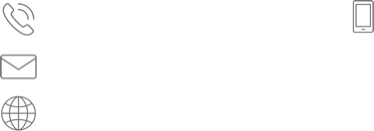         sroca@vitamine.cat             www.hmhospitales.comDepartamento de comunicación HM Hospitales Marcos García Rodríguez914 444 244 ext.167          667 184 600mgarciarodriguez@hmhospitales.comwww.hmhospitales.com